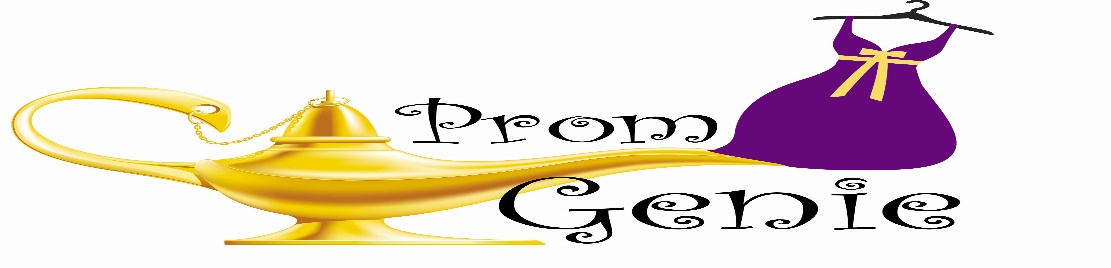 			            Application InstructionsEligible Applicants Must Be a Current Student in the Hammond School SystemYou must fill out the application completely.You MUST have a 3.0 or higher GPA and a 2024 graduating senior female.You MUST have 2 letters of recommendation- 1 from your school and 1 from the community.You MUST have an essay.You MUST have a parent or guardian’s signature if you are under the age of 18These items should be mailed by your counselor separately- see the last page of the application.You MUST have a verification form from your high school counselor.You MUST have a current transcript with a school seal or stamp.You MUST have proof of reduced/free lunch.We will NOT contact you if you are missing any items, so please double-check your packet before submitting.Please mail all information to our office: It MUST BE POSTMARKED BY THE deadline of May 3rd, 2024.                               Prom Genie, Inc.                                 P.O. Box 6252                           Hammond, IN 46325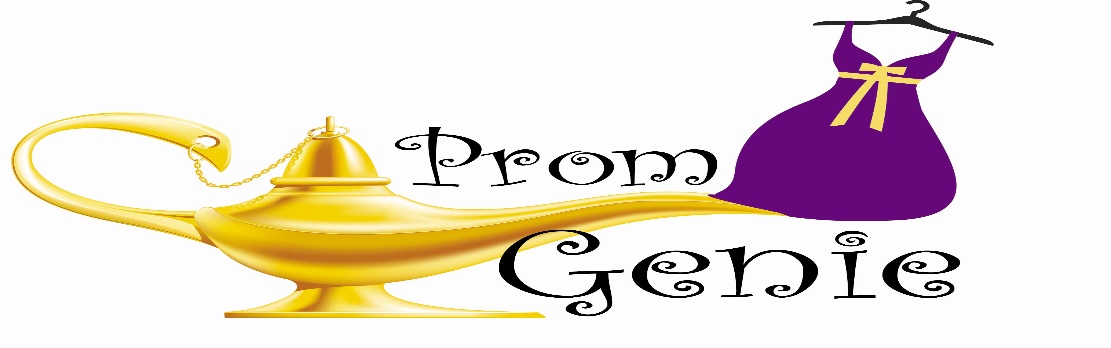 Personal Information (Please print or type)          __________________________________________________________ First				M.I.					Last Name           ___________________________________________________________________________              Address__________________________________		________________________________                        Phone Number					Email Address                Are you 18 or over					___Y		___N	          If you are under 18, please have a parent or guardian sign below.I/We the parents of ________________________________ understand that my/our child is applying for a scholarship awarded by Prom Genie, Inc. I/We understand that she must follow the guidelines outlined in the instructions and her school will be required to provide information on her behalf. I/ We acknowledge and give permission for my/our child to participate in the application process._________________________________	___________________________________________Mother Printed Name				Signature_________________________________	___________________________________________Father Printed Name				Signature	                                        If you are over 18, please sign belowI understand I am applying for a scholarship awarded by Prom Genie; Inc. and I must follow the guidelines outlined in the instructions. I am aware that my school must provide information on my behalf._________________________________________SignatureEducational Information_____________________________________________________         _________            _____________School Name							          Current GPA         Scale (4.0 or 5.0)List All School Activities__________________________________________________________________________________________________________________________________________________________________________Do you hold an office for any organization, please list and state how long.__________________________________________________________________________________________________________________________________________________________________________What universities/colleges are you interested in? Indicate if you have applied.__________________________________________				___Y	____N__________________________________________				___Y	____N__________________________________________				___Y	____N__________________________________________				___Y	____NWhat is your intended Major?	___________________________________Why did you choose this field?	________________________________________________________________________________________________________________________________________________Volunteer/Community ServicePlease list all volunteer/community service activities and how long you have served.______________________________________________________________________________________________________________________________________________________________________________________________________________________________________________________________________________________________________________________________ESSAY- Please submit a one-page essay on What your future goals are and why.                 PLEASE ATTACH THE ESSAY TO THE COMPLETED APPLICATION               PLEASE RETURN YOUR COMPLETED APPLICATION TO OUR OFFICE BY MAY 3rd, 2024.			                              Prom Genie Inc.				                P.O. Box 6252				           Hammond, IN 46325					    Verification FormStudents Name		____________________________________________________________School Name 		____________________________________________________________This information should be submitted by a school official along with a transcript- The submission deadline is May 3rd, 2024.School Officials- this information should have a school seal or stamp and a valid signature, be submitted in a school envelope, and be mailed back to this committee by May 3rd, 2024.Please verify the following information:Is this student currently enrolled as a senior?				___Y     ___NDoes this student have an overall GPA of 3.0 or higher?			___Y     ___NIF, yes what is their current GPA 		                 ___________What scale do you currently use to determine GPA?	   ___________Has this student applied to a 4-year university/college?	___Y     ___NPlease list the schools where the application was submitted               _________________________________________________________________________	__________________________________________________________________________Does this student receive reduced/free lunch from your school?                  ___Y   ___N(Please attach proof of reduced/free lunch)____________________________________		______________________________School Officials Signature				Title